	                                                         23.06.2021            259-01-03-179Во исполнение распоряжения Правительства Пермского края от 28.02.2019 № 42-рп «О мерах, направленных на создание и организацию системы внутреннего обеспечения соответствия требованиям антимонопольного законодательства деятельности исполнительных органов государственной власти Пермского края» администрация Уинского муниципального округа ПОСТАНОВЛЯЕТ:Утвердить прилагаемое Положение об организации в администрации Уинского муниципального округа системы внутреннего обеспечения соответствия требованиям антимонопольного законодательства (антимонопольный комплаенс).Настоящее постановление вступает в силу со дня официального обнародования и подлежит размещению на официальном сайте администрации Уинского муниципального округа Пермского края в сети «Интернет». Контроль за исполнением постановления оставляю за собой.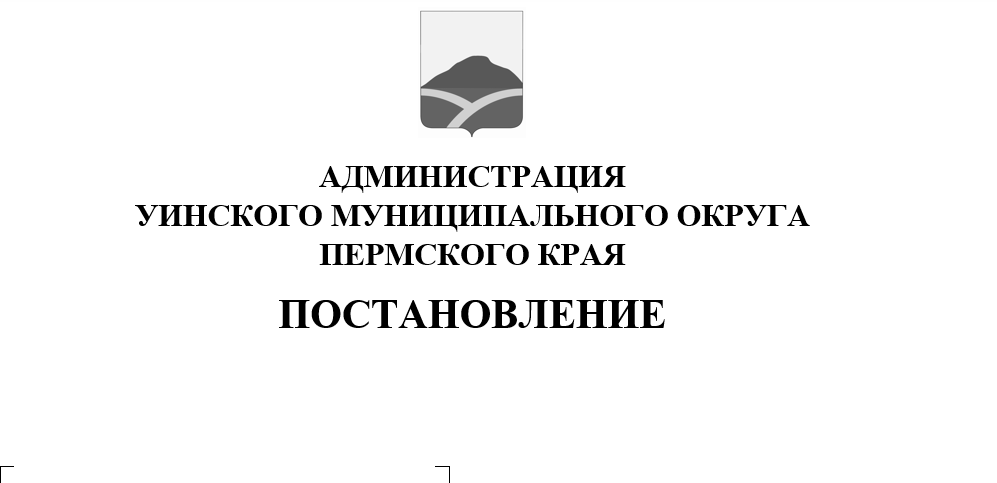 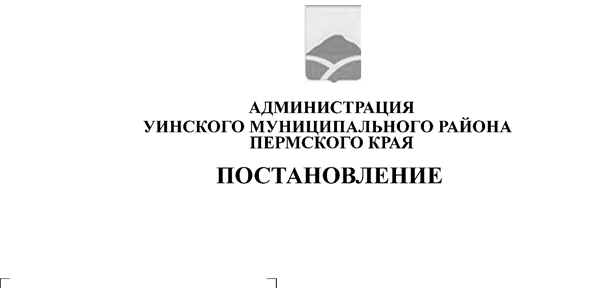 Глава муниципального округа-глава администрации Уинскогомуниципального округа							А.Н. ЗелёнкинУТВЕРЖДЕНО постановлением администрации Уинского муниципального округа от 23.06.2021                             № 259-01-03-179ПОЛОЖЕНИЕоб организации в администрации Уинского муниципального округа системы внутреннего обеспечения соответствия требованиям антимонопольного законодательства (антимонопольный комплаенс)1.Общие положенияПоложение об организации системы внутреннего обеспечения соответствия требованиям антимонопольного законодательства (антимонопольный комплаенс) в администрации Уинского муниципального округа (далее - Положение) разработано в целях обеспечения соответствия деятельности администрации Уинского муниципального округа (далее - Администрация) требованиям антимонопольного законодательства и профилактики нарушений требований антимонопольного законодательства в деятельности АдминистрацииДля целей Положения используются следующие понятия:«антимонопольное законодательство» - законодательство, основывающееся на Конституции Российской Федерации, Гражданском кодексе Российской Федерации и состоящее из Федерального закона «О защите конкуренции», иных федеральных законов, регулирующих отношения, связанные с защитой конкуренции, в том числе с предупреждением и пресечением монополистической деятельности и недобросовестной конкуренции, в которых участвуют федеральные органы исполнительной власти, органы государственной власти субъектов Российской Федерации, органы местного самоуправления, иные осуществляющие функции указанных органов организации, а также государственные внебюджетные фонды, Центральный банк Российской Федерации, российские юридические лица и иностранные юридические лица, физические лица, в том числе индивидуальные предприниматели;«антимонопольный комплаенс» - совокупность правовых и организационных мер, направленных на соблюдение требований антимонопольного законодательства и предупреждение его нарушения;«антимонопольный орган» - федеральный антимонопольный орган и его территориальный орган;«доклад об антимонопольном комплаенсе» - документ, содержащий информацию об организации антимонопольного комплаенса в Администрации и о его функционировании;«коллегиальный орган» - совещательный орган, осуществляющий оценку эффективности функционирования антимонопольного комплаенса;«нарушение антимонопольного законодательства» - недопущение, ограничение, устранение конкуренции Администрацией;«риски нарушения антимонопольного законодательства» - сочетание вероятности и последствий наступления неблагоприятных событий в виде ограничения, устранения или недопущения конкуренции;«уполномоченное подразделение» - структурное подразделение Администрации, осуществляющее внедрение антимонопольного комплаенса и контроль за его исполнением в Администрации.Цели, задачи и принципы антимонопольного комплаенсаЦели антимонопольного комплаенса:-обеспечение соответствия деятельности Администрации требованиям антимонопольного законодательства;-профилактика нарушений требований антимонопольного законодательства в деятельности Администрации.Задачи антимонопольного комплаенса:-выявление рисков нарушения антимонопольного законодательства;-управление рисками нарушения антимонопольного законодательства;-контроль за соответствием деятельности Администрации требованиям антимонопольного законодательства;-оценка эффективности функционирования в Администрации антимонопольного комплаенса.При организации антимонопольного комплаенса Администрации рекомендуется руководствоваться следующими принципами:-заинтересованность руководства Администрации в эффективности функционирования антимонопольного комплаенса;-регулярность оценки рисков нарушения антимонопольного законодательства;-обеспечение информационной открытости функционирования в Администрации антимонопольного комплаенса;-непрерывность функционирования антимонопольного комплаенса в Администрации;-совершенствование антимонопольного комплаенса в Администрации.Организация антимонопольного комплаенсаОбщий контроль за организацией и функционированием в Администрации антимонопольного комплаенса осуществляется главой муниципального округа – главой администрации Уинского муниципального округа (далее - Глава муниципального  округа), который:вводит в действие акт об антимонопольном комплаенсе, вносит в него изменения, а также принимает внутренние документы Администрации, регламентирующие функционирование антимонопольного комплаенса;применяет предусмотренные законодательством Российской Федерации меры ответственности за несоблюдение муниципальными служащими Администрации акта об антимонопольном комплаенсе;рассматривает материалы, отчеты и результаты периодических оценок эффективности функционирования антимонопольного комплаенса и принимает меры, направленные на устранение выявленных недостатков;осуществляет контроль за устранением выявленных недостатков антимонопольного комплаенса;подписывает доклад об антимонопольном комплаенсе (далее - доклад), утверждаемый коллегиальным органом.Функции уполномоченного подразделения, связанные с организацией и функционированием антимонопольного комплаенса, распределяются между структурными подразделениями Администрации: юридическим отделом и Управлением по экономике и сельскому хозяйству.К компетенции юридического отдела Администрации относятся следующие функции:подготовка и представление Главе муниципального округа на утверждение правового акта об антимонопольном комплаенсе (внесение изменений в правовой акт об антимонопольном комплаенсе), а также внутриведомственных документов Администрации, регламентирующих процедуры антимонопольного комплаенса;выявление рисков нарушения антимонопольного законодательства, учет обстоятельств, связанных с рисками нарушения антимонопольного законодательства, определение вероятности возникновения рисков нарушенияантимонопольного законодательства;выявление конфликта интересов в деятельности муниципальных служащих и структурных подразделениях Администрации, разработка предложений по их исключению;консультирование муниципальных служащих Администрации по вопросам, связанным с соблюдением антимонопольного законодательства и антимонопольным комплаенсом;организация взаимодействия с другими структурными подразделениями по вопросам, связанным с антимонопольным комплаенсом;инициирование проверок, связанных с нарушениями, выявленными в ходе контроля соответствия деятельности муниципальных служащих Администрации требованиям антимонопольного законодательства и участие в них в порядке, установленном законодательством Российской Федерации и постановлениями Администрации;информирование Главы муниципального округа о внутренних документах, которые могут повлечь нарушение антимонопольного законодательства;подготовка проекта доклада и представление его на подпись Главе муниципального  округа;иные функции, связанные с функционированием антимонопольного комплаенса.3.4.Оценку эффективности организации и функционирования антимонопольного комплаенса осуществляет коллегиальный орган.К функциям коллегиального органа относятся:-рассмотрение и оценка мероприятий Администрации в части, касающейся функционирования антимонопольного комплаенса;- рассмотрение и утверждение доклада об антимонопольном комплаенсе.К компетенции Управления по экономики и сельскому хозяйству Администрации относятся следующие функции:координация взаимодействия с коллегиальным органом, а также функции по обеспечению работы коллегиального органа;размещение на официальном сайте Администрации в информационно- телекоммуникационной сети «Интернет» (далее - официальный сайт Администрации) информации, предусмотренной настоящим Положением;иные функции, связанные с функционированием антимонопольного комплаенса.Выявление и оценка рисков нарушения антимонопольного законодательства (комплаенс-рисков)В целях выявления рисков нарушения антимонопольного законодательства юридическим отделом Администрации  на регулярной основе должны проводится:анализ выявленных нарушений антимонопольного законодательства в деятельности Администрации за предыдущие 3 года (наличие предостережений, предупреждений, штрафов, жалоб, возбужденных дел);анализ проектов нормативных правовых актов Администрации;мониторинг и анализ практики применения Администрацией антимонопольного законодательства;проведение систематической оценки эффективности разработанных и реализуемых мероприятий по снижению рисков нарушения антимонопольного законодательства.При проведении (не реже одного раза в год) мероприятий, предусмотренных пунктом 4.1 настоящего Положения, юридический отдел Администрации:осуществляет сбор в структурных подразделениях Администрации сведений о наличии нарушений антимонопольного законодательства;составление перечня нарушений антимонопольного законодательства в Администрации, который содержит классифицированные по сферам деятельности Администрации сведения о выявленных нарушениях антимонопольного законодательства (отдельно по каждому нарушению) и информацию о нарушении (с указанием нарушенной нормы антимонопольного законодательства, краткое изложение сути нарушения, указание последствий нарушения антимонопольного законодательства и результата рассмотрения нарушения антимонопольным органом), позицию антимонопольного органа, сведения о мерах по устранению нарушения, а также о мерах, направленных Администрацией на недопущение повторения нарушения.При проведении анализа нормативных правовых актов реализуются следующие мероприятия:разработка и размещение на официальном сайте Администрации исчерпывающего перечня нормативных правовых актов Администрации (далее - перечень актов) с приложением к перечню актов текстов таких актов, за исключением актов, содержащих сведения, относящиеся к охраняемой законом тайне;размещение на официальном сайте Администрации уведомления о начале сбора замечаний и предложений организаций и граждан по перечню актов;осуществление сбора и проведение анализа представленных замечаний и предложений организаций и граждан по перечню актов;предоставление Главе муниципального округа сводного доклада с обоснованием целесообразности (нецелесообразности) внесения изменений в нормативные правовые акты Администрации.При проведении анализа проектов нормативных правовых актов реализуются следующие мероприятия:размещение на официальном сайте Администрации проекта нормативного правового акта с необходимым обоснованием реализации предлагаемых решений, в том числе их влияния на конкуренцию;осуществление сбора и проведение оценки поступивших от организаций и граждан замечаний и предложений по проекту нормативного правового акта.При проведении мониторинга и анализа практики применения антимонопольного законодательства юридическим отделом Администрации реализуются следующие мероприятия:осуществление на постоянной основе сбора сведений о правоприменительной практике в Администрации;подготовка по итогам сбора информации, предусмотренной абзацем вторым настоящего пункта, аналитической справки об изменениях и основных аспектах правоприменительной практики.проведение при необходимости рабочих совещаний с приглашением представителей Управления Федеральной антимонопольной службы по Пермскому краю по обсуждению результатов правоприменительной практики в Администрации.При выявлении рисков нарушения антимонопольного законодательства юридическим отделом Администрции проводится оценка таких рисков с учетом следующих показателей: 	отрицательное влияние на отношение институтов гражданского общества  деятельности Администрации по развитию конкуренции;выдача предупреждения о прекращении действия (бездействия), которые содержат признаки нарушения антимонопольного законодательства;возбуждение дела о нарушении антимонопольного законодательства;привлечение к административной ответственности в виде наложения штрафов на должностных лиц или в виде их дисквалификации.Выявляемые риски нарушения антимонопольного законодательства распределяются по уровням согласно приложению к настоящему Положению.На основе проведенной оценки рисков нарушения антимонопольного законодательства юридическим отделом Администрации составляется описание рисков, в которое также включается оценка причин и условий возникновения рисков.Информация о проведении выявления и оценки рисков нарушения антимонопольного законодательства включается в доклад об антимонопольном комплаенсе.Мероприятия по снижению рисков нарушения антимонопольного законодательстваВ целях снижения рисков нарушения антимонопольного законодательства юридическим отделом Администрации должны разрабатываться (не реже одного раза в год) мероприятия по снижению рисков нарушения антимонопольного законодательства в Администрации.Юридический отдел Администрации  должн осуществлять мониторинг исполнения мероприятий по снижению рисков нарушения антимонопольного законодательства в Администрации.Информация об исполнении мероприятий по снижению рисков нарушения антимонопольного законодательства в Администрации включается в доклад об антимонопольном комплаенсе.Оценка эффективности функционирования в Администрации антимонопольного комплаенсаВ целях оценки эффективности функционирования в Администрации антимонопольного комплаенса должны устанавливаться ключевые показатели как для уполномоченного подразделения, так и ответственных структурных подразделений Администрации в целом.Методика расчета ключевых показателей эффективности функционирования в Администрации антимонопольного комплаенса утверждается постановлением Администрации.Юридический отдел Администрации должен проводить (не реже одного раза в год) оценку достижений ключевых показателей эффективности антимонопольного комплаенса в Администрации.Информация об исполнении достижений ключевых показателей эффективности функционирования в Администрации антимонопольного комплаенса включается в доклад об антимонопольном комплаенсе.Доклад об антимонопольном комплаенсеДоклад об антимонопольном комплаенсе должен содержать информацию:о результатах проведенной оценки рисков нарушения Администрацией антимонопольного законодательства;об исполнении мероприятий по снижению рисков нарушения Администрацией антимонопольного законодательства;о достижении ключевых показателей эффективности антимонопольного комплаенса.Доклад об антимонопольном комплаенсе предоставляется в коллегиальный орган на утверждение уполномоченным органом (не реже одного раза в год).Утвержденный коллегиальным органом и подписанный Главой муниципального округа доклад размещается на официальном сайте Администрации.Приложениек Положению об организации в Администрации системы внутреннего обеспечения соответствия требованиям антимонопольного законодательства (антимонопольный комплаенс)УРОВНИ РИСКОВ нарушения антимонопольного законодательства№
п/
пУровень рискаОписание риска1231Низкий уровеньОтрицательное влияние на отношение
институтов гражданского общества к деятельности Администрации по развитию конкуренции, вероятность выдачи предупреждения, возбуждения
дела о нарушении антимонопольного законодательства, наложения штрафа отсутствует2Незначительный уровеньВероятность выдачи Администрации предупреждения3Существенный уровеньВероятность выдачи Администрации предупреждения и возбуждения в отношении него дела о нарушении антимонопольного законодательства4Высокий уровеньВероятность выдачи Администрации предупреждения и возбуждения в отношении него дела о нарушении антимонопольного законодательства и
привлечения к административной ответственности (штраф, дисквалификация)